Sałatka ze słodkich ziemniaków z serem kozim i kurczakiemSkładniki na 4 porcje:1 g batatów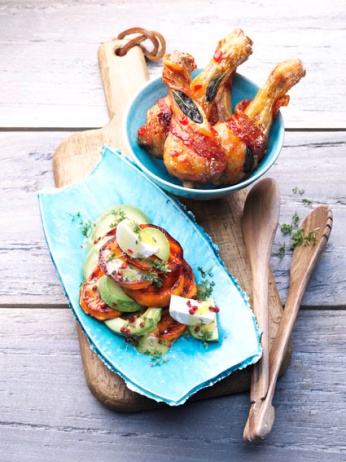 8 podudzi kurczaka (około 100 g każde)8 plastrów bekonu (około 80 g)8 liści szałwii1 łyżeczka średnio ostrej musztardysól1 łyżka dżemu morelowego6 łyżek stołowych oliwy z oliwekrzeżucha 2 awokado10 plasterków koziego serka kremowego 3 łyżki słodkiego sosu chiliolej do pieczeniaPrzygotowanie:1. Słodkie ziemniaki gotować przez 20 minut. Oczyścić podudzia kurczaka i osuszyć. Owinąć boczkiem i włożyć 1 liść szałwii pod boczek. 2. Nasmarować grill oliwą, grillować podudzia z każdej strony na kolor złoto-brązowy.  3. W międzyczasie wymieszać musztardę, ½ łyżeczki soli i dżem morelowy. Stopniowo dodawać w oliwę z oliwek. Ściąć rzeżuchę, wymieszać z winegretem. Bataty odcedzić, ostudzić i obrać. Pokroić na plasterki i grillować z obu stron. Wymieszać bataty z winegretem.4. Owoce awokado przekroić na połówki. Usunąć pestki, wyjąć miąższ, pokroić w plastry. Plasterki koziego serka pokroić na połówki. Starannie wymieszać awokado i kozi ser z batatami. Kurczaka pokryć sosem chili. Podawać z sałatką. Czas przygotowania: Około 45 minutWartości odżywcze na porcjęWartość energetyczna: 1120 kcal / 4690 kJ Białko: 52,7 g Tłuszcze: 71,1 g Węglowodany: 67,6 g 